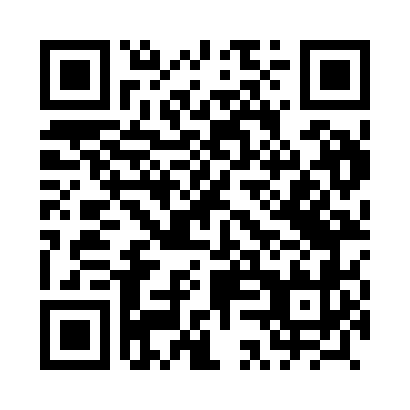 Prayer times for Gornica, PolandMon 1 Apr 2024 - Tue 30 Apr 2024High Latitude Method: Angle Based RulePrayer Calculation Method: Muslim World LeagueAsar Calculation Method: HanafiPrayer times provided by https://www.salahtimes.comDateDayFajrSunriseDhuhrAsrMaghribIsha1Mon4:226:2712:585:257:319:292Tue4:186:2512:585:267:339:313Wed4:156:2212:585:277:349:334Thu4:126:2012:585:297:369:365Fri4:096:1812:575:307:389:386Sat4:066:1512:575:317:409:417Sun4:036:1312:575:327:429:448Mon3:596:1012:565:347:439:469Tue3:566:0812:565:357:459:4910Wed3:536:0612:565:367:479:5211Thu3:496:0312:565:387:499:5412Fri3:466:0112:555:397:519:5713Sat3:435:5912:555:407:5310:0014Sun3:395:5612:555:417:5410:0315Mon3:365:5412:555:437:5610:0616Tue3:325:5212:545:447:5810:0817Wed3:285:4912:545:458:0010:1118Thu3:255:4712:545:468:0210:1419Fri3:215:4512:545:478:0310:1720Sat3:175:4312:535:498:0510:2121Sun3:145:4012:535:508:0710:2422Mon3:105:3812:535:518:0910:2723Tue3:065:3612:535:528:1110:3024Wed3:025:3412:535:538:1310:3325Thu2:585:3212:535:548:1410:3726Fri2:545:3012:525:568:1610:4027Sat2:505:2712:525:578:1810:4428Sun2:465:2512:525:588:2010:4729Mon2:415:2312:525:598:2210:5130Tue2:405:2112:526:008:2310:55